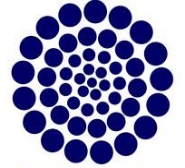 CONACYTCONSEJO NACIONAL DE CIENCIA Y TECNOLOGÍAAV. INSURGENTES SUR No. 1582COLONIA CREDITO CONSTRUCTORDELEGACIÓN BENITO JUÁREZ, C. P. 03940MÉXICO D. F.DIRECCIÓN DE BECASINFORME DE ACTIVIDADES DEL BECARIONo. de Registro: XXXXXXHE LEÍDO Y ESTOY DE ACUERDO CON SU CONTENIDOSELLO DE LA INSTITUCIÓNXxxxxxxxx                            Xxxxxxx                            Xxxxx             Xxxxxxxxx                            Xxxxxxx                            Xxxxx             Xxxxxxxxx                            Xxxxxxx                            Xxxxx             Xxxxxxxxx                            Xxxxxxx                            Xxxxx             Xxxxxxxxx                            Xxxxxxx                            Xxxxx             Xxxxxxxxx                            Xxxxxxx                            Xxxxx             Xxxxxxxxx                            Xxxxxxx                            Xxxxx             Xxxxxxxxx                            Xxxxxxx                            Xxxxx             Xxxxxxxxx                            Xxxxxxx                            Xxxxx             Xxxxxxxxx                            Xxxxxxx                            Xxxxx             Xxxxxxxxx                            Xxxxxxx                            Xxxxx             Apellido Paterno Apellido Paterno Apellido Paterno Apellido MaternoApellido MaternoApellido MaternoApellido Materno       Nombre       Nombre       Nombre       NombreDomicilio:  Calle Xxxxxx XxxxxxDomicilio:  Calle Xxxxxx XxxxxxDomicilio:  Calle Xxxxxx XxxxxxDomicilio:  Calle Xxxxxx XxxxxxNo. Ext: 00         No. Ext: 00           Colonia: Xxxxxxxxx  Colonia: Xxxxxxxxx  Colonia: Xxxxxxxxx  Colonia: XxxxxxxxxC.P. 00000Ciudad: MonterreyEstado: Nuevo LeónEstado: Nuevo LeónEstado: Nuevo LeónEstado: Nuevo LeónPaís: MéxicoPaís: MéxicoPaís: MéxicoTeléfono: (81) 0000 0000Teléfono: (81) 0000 0000Teléfono: (81) 0000 0000E-mail: xxxxx_00@hotmail.comE-mail: xxxxx_00@hotmail.comE-mail: xxxxx_00@hotmail.comE-mail: xxxxx_00@hotmail.comE-mail: xxxxx_00@hotmail.comE-mail: xxxxx_00@hotmail.comE-mail: xxxxx_00@hotmail.comE-mail: xxxxx_00@hotmail.comE-mail: xxxxx_00@hotmail.comE-mail: xxxxx_00@hotmail.comE-mail: xxxxx_00@hotmail.comInforme núm.: 01        Informe núm.: 01        Período de:  01 de febrero 2020Período de:  01 de febrero 2020Período de:  01 de febrero 2020Período de:  01 de febrero 2020Período de:  01 de febrero 2020Período de:  01 de febrero 2020Período de:  01 de febrero 2020a: 31 de julio 2020a: 31 de julio 2020Institución donde realiza sus estudios: Universidad Autónoma de Guerrero, Facultad de Ciencias Agropecuarias y Ambientales.Institución donde realiza sus estudios: Universidad Autónoma de Guerrero, Facultad de Ciencias Agropecuarias y Ambientales.Institución donde realiza sus estudios: Universidad Autónoma de Guerrero, Facultad de Ciencias Agropecuarias y Ambientales.Institución donde realiza sus estudios: Universidad Autónoma de Guerrero, Facultad de Ciencias Agropecuarias y Ambientales.Institución donde realiza sus estudios: Universidad Autónoma de Guerrero, Facultad de Ciencias Agropecuarias y Ambientales.Institución donde realiza sus estudios: Universidad Autónoma de Guerrero, Facultad de Ciencias Agropecuarias y Ambientales.Institución donde realiza sus estudios: Universidad Autónoma de Guerrero, Facultad de Ciencias Agropecuarias y Ambientales.Institución donde realiza sus estudios: Universidad Autónoma de Guerrero, Facultad de Ciencias Agropecuarias y Ambientales.Institución donde realiza sus estudios: Universidad Autónoma de Guerrero, Facultad de Ciencias Agropecuarias y Ambientales.Institución donde realiza sus estudios: Universidad Autónoma de Guerrero, Facultad de Ciencias Agropecuarias y Ambientales.Institución donde realiza sus estudios: Universidad Autónoma de Guerrero, Facultad de Ciencias Agropecuarias y Ambientales.Programa de Posgrado: Maestría en Ciencias Agropecuarias y Gestión Local.Programa de Posgrado: Maestría en Ciencias Agropecuarias y Gestión Local.Programa de Posgrado: Maestría en Ciencias Agropecuarias y Gestión Local.Programa de Posgrado: Maestría en Ciencias Agropecuarias y Gestión Local.Programa de Posgrado: Maestría en Ciencias Agropecuarias y Gestión Local.Programa de Posgrado: Maestría en Ciencias Agropecuarias y Gestión Local.Programa de Posgrado: Maestría en Ciencias Agropecuarias y Gestión Local.Programa de Posgrado: Maestría en Ciencias Agropecuarias y Gestión Local.Programa de Posgrado: Maestría en Ciencias Agropecuarias y Gestión Local.Programa de Posgrado: Maestría en Ciencias Agropecuarias y Gestión Local.Programa de Posgrado: Maestría en Ciencias Agropecuarias y Gestión Local.Nombre del Proyecto de tesis: Xxxxxx xxx xxxxxxxxxxxxxx xxx xxx xxx xxx xxxxx x xxxxxxx xxxxxxxxxxxxxxxxxx xxx xxxxxxxx xx xxxxxxx xxxxxxxxx.Nombre del Proyecto de tesis: Xxxxxx xxx xxxxxxxxxxxxxx xxx xxx xxx xxx xxxxx x xxxxxxx xxxxxxxxxxxxxxxxxx xxx xxxxxxxx xx xxxxxxx xxxxxxxxx.Nombre del Proyecto de tesis: Xxxxxx xxx xxxxxxxxxxxxxx xxx xxx xxx xxx xxxxx x xxxxxxx xxxxxxxxxxxxxxxxxx xxx xxxxxxxx xx xxxxxxx xxxxxxxxx.Nombre del Proyecto de tesis: Xxxxxx xxx xxxxxxxxxxxxxx xxx xxx xxx xxx xxxxx x xxxxxxx xxxxxxxxxxxxxxxxxx xxx xxxxxxxx xx xxxxxxx xxxxxxxxx.Nombre del Proyecto de tesis: Xxxxxx xxx xxxxxxxxxxxxxx xxx xxx xxx xxx xxxxx x xxxxxxx xxxxxxxxxxxxxxxxxx xxx xxxxxxxx xx xxxxxxx xxxxxxxxx.Nombre del Proyecto de tesis: Xxxxxx xxx xxxxxxxxxxxxxx xxx xxx xxx xxx xxxxx x xxxxxxx xxxxxxxxxxxxxxxxxx xxx xxxxxxxx xx xxxxxxx xxxxxxxxx.Nombre del Proyecto de tesis: Xxxxxx xxx xxxxxxxxxxxxxx xxx xxx xxx xxx xxxxx x xxxxxxx xxxxxxxxxxxxxxxxxx xxx xxxxxxxx xx xxxxxxx xxxxxxxxx.Nombre del Proyecto de tesis: Xxxxxx xxx xxxxxxxxxxxxxx xxx xxx xxx xxx xxxxx x xxxxxxx xxxxxxxxxxxxxxxxxx xxx xxxxxxxx xx xxxxxxx xxxxxxxxx.Nombre del Proyecto de tesis: Xxxxxx xxx xxxxxxxxxxxxxx xxx xxx xxx xxx xxxxx x xxxxxxx xxxxxxxxxxxxxxxxxx xxx xxxxxxxx xx xxxxxxx xxxxxxxxx.Nombre del Proyecto de tesis: Xxxxxx xxx xxxxxxxxxxxxxx xxx xxx xxx xxx xxxxx x xxxxxxx xxxxxxxxxxxxxxxxxx xxx xxxxxxxx xx xxxxxxx xxxxxxxxx.Nombre del Proyecto de tesis: Xxxxxx xxx xxxxxxxxxxxxxx xxx xxx xxx xxx xxxxx x xxxxxxx xxxxxxxxxxxxxxxxxx xxx xxxxxxxx xx xxxxxxx xxxxxxxxx.I.- INTRODUCCIÓNI.- INTRODUCCIÓNI.- INTRODUCCIÓNII.- DISCIPLINAS CURSADAS O ACTIVIDADES REALIZADASII.- DISCIPLINAS CURSADAS O ACTIVIDADES REALIZADASII.- DISCIPLINAS CURSADAS O ACTIVIDADES REALIZADASIII.- INVESTIGACIONES REALIZADAS O TRABAJOS Y PUBLICACIONES PRESENTADASIII.- INVESTIGACIONES REALIZADAS O TRABAJOS Y PUBLICACIONES PRESENTADASIV.- ACTIVIDADES A REALIZAR EL PRÓXIMO PERIODO DE INFORMEIV.- ACTIVIDADES A REALIZAR EL PRÓXIMO PERIODO DE INFORMEV.- OBSERVACIONES31/07/2020____________________FECHANOMBRE Y FIRMA DEL BECARIO______________________________________________NOMBRE DEL DIRECTOR DE TESISFIRMA 